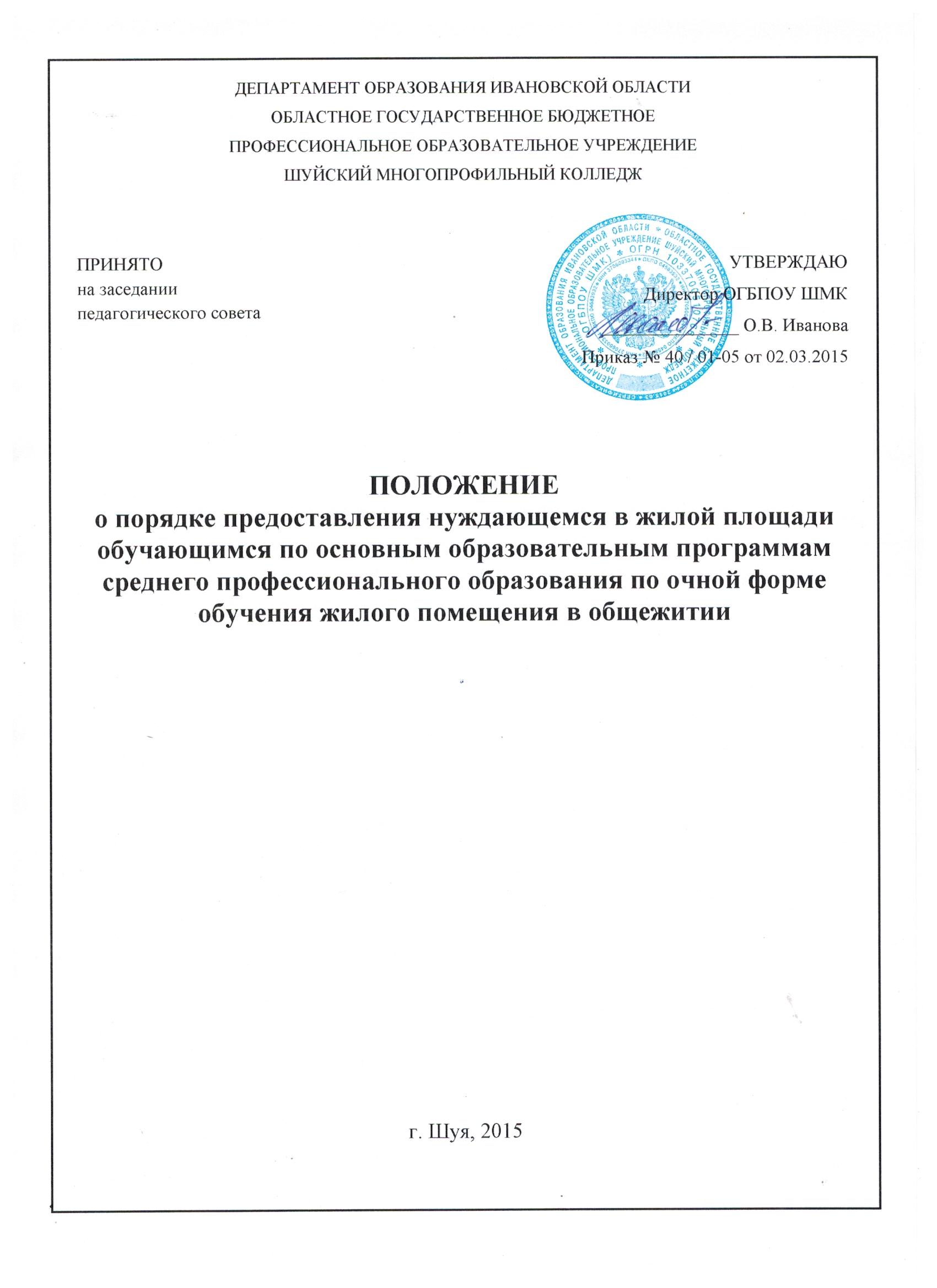 1.ОБЩИЕ ПОЛОЖЕНИЯНастоящее положение устанавливает порядок предоставления нуждающемуся в жилой площади обучающемуся по основным образовательным программам среднего профессионального образования по очной форме обучения жилого помещения в общежитии. Положение разработано в соответствии с Федеральным законом Российской Федерации от 29 декабря 2012г. № 273-ФЗ «Об образовании в Российской Федерации» (далее-закон), Жилищным кодексом Российской Федерации и письмом Министерства образования Российской Федерации от 4 ноября 2000г. № 29-52-40/2902-07 «О плате за проживание в общежитиях» (далее - письмо).Правила внутреннего распорядка в общежитии разрабатываются и утверждаются администрацией Учреждения по согласованию с Советом Учреждения.Жилая площадь в общежитии предоставляется по норме 6м2 на одного человека.Обучающимся, проживающим в общежитии, выдается мягкий инвентарь.ПРАВА И ОБЯЗАННОСТИ, ПРОЖИВАЮЩИХ В ОБЩЕЖИТИИПроживающие в общежитии имеют право:- пользоваться предоставленной жилой площадью, коммунально-бытовыми услугами.Проживающие в общежитии обязаны:- использовать предоставленную им жилую площадь в соответствии с её назначением;-соблюдать правила общежития, внутреннего распорядка, пожарной безопасности и санитарно-гигиенических правил;-обеспечивать сохранность жилых помещений, бережно относиться к санитарно-техническому и иному оборудованию;-экономно расходовать воду, электрическую энергию;-соблюдать чистоту и порядок на прилегающей к общежитию территории;-лица, выбывающие из общежития, обязаны сдать помещение в надлежащем состоянии и числящееся за ними имущество.Жилые помещения предоставляются бесплатно в первоочередном порядке детям-сиротам и детям, оставшимся без попечения родителей, лицам из числа детей-сирот и детей, оставшихся без попечения родителей, детям-инвалидам, инвалидам I и II групп, инвалидам с детства, обучающимся, подвергшимся воздействию радиации вследствие катастрофы на Чернобыльской АЭС и иных радиационных катастроф, вследствие ядерных испытаний на Семипалатинском полигоне, обучающимся, являющимся инвалидами вследствие военной травмы или заболевания, полученных в период прохождения военной службы, и ветеранами боевых действий либо имеющим право на получение государственной социальной помощи, а также студентам из числа граждан, проходивших в течение не менее трех лет военную службу по контракту в Вооруженных Силах Российской Федерации, во внутренних войсках Министерства внутренних дел Российской Федерации, в инженерно-технических, дорожно-строительных воинских формированиях при федеральных органах исполнительной власти и в спасательных воинских формированиях федерального органа исполнительной власти, уполномоченного на решение задач в области гражданской обороны, Службе внешней разведки Российской Федерации, органах федеральной службы безопасности, органах государственной охраны и федеральном органе обеспечения мобилизационной подготовки органов государственной власти Российской Федерации на воинских должностях, подлежащих замещению солдатами, матросами, сержантами, старшинами, и уволенных с военной службы по основаниям, предусмотренным подпунктами "б"-"г" пункта 1, подпунктом "а" пункта 2 и подпунктами "а" - "в" пункта 3 статьи 51 Федерального закона от 28 марта 1998 года N 53-ФЗ "О воинской обязанности и военной службе".ПРЕДОСТАВЛЕНИЕ ЖИЛОЙ ПЛОЩАДИ В ОБЩЕЖИТИИ1) ОГБОУ НПО ПЛ № 42 г. Шуя предоставляет каждому нуждающемуся в жилой площади обучающемуся по основным образовательным программам среднего профессионального образования по очной форме обучения жилое помещение в общежитии. С каждым обучающимся, проживающим в общежитии, заключается договор найма жилого помещения в порядке, установленном жилищным законодательством.2) Самовольное переселение из одного помещения в другое запрещается.РАЗМЕР ПЛАТЫ ЗА ПОЛЬЗОВАНИЕ ЖИЛЫМ ПОМЕЩЕНИЕМДля обучающихся по программам подготовки специалистов среднего звена за проживание в общежитии устанавливается плата;Размер платы за пользование жилым помещением и коммунальные услуги в общежитии для обучающихся составляет 3% от размера стипендии, устанавливаемой Президентом Российской Федерации;